 М И Н И С Т Ъ Р   Н А   Ф И Н А Н С И Т Е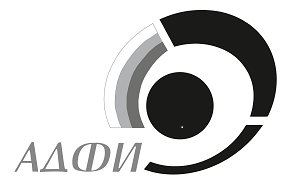 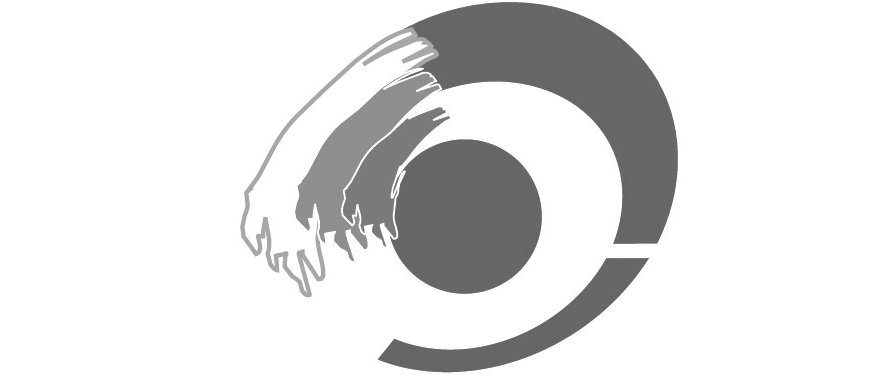 АГЕНЦИЯ ЗА ДЪРЖАВНА ФИНАНСОВА ИНСПЕКЦИЯУТВЪРЖДАВАМ:        ДИРЕКТОРНА АГЕНЦИЯ ЗА ДЪРЖАВНАФИНАНСОВА ИНСПЕКЦИЯ		/ п /ГЕОРГИ НАЧЕВдата: 30.07.2019 г. ВЪТРЕШНИ     ПРАВИЛАза прогнозиране, планиране, организиране и провеждане на обществени поръчки в Агенцията за държавна финансова инспекция и контрол на изпълнението на сключенитедоговори за обществени поръчкиГлава първаОБЩИ ПОЛОЖЕНИЯЧл. 1. Тези правила определят условията и реда за осъществяване на дейностите, свързани с управление на цикъла на обществените поръчки при разходване на бюджетни средства и средства, предоставяни от европейските фондове и програми. Чл. 2 Вътрешните правила са разработени на основание чл. 244, ал. 1 от Закона за обществени поръчки (ЗОП), във връзка с чл. 140 от Правилника за прилагане на Закона за обществените поръчки (ППЗОП) и определят реда за:	1. прогнозиране на нуждите от възлагане, включително за установяване на датите, към които трябва да са налице действащи договори за обществени поръчки; 	2. планиране провеждането на процедурите, като се отчете времето за подготовка, провеждане на процедурите и сключване на договорите;	3. определяне на служителите, отговорни за подготовка на процедурите, и реда за осъществяване на контрол върху тяхната работа;   4. получаването и съхраняването на заявления за участие, оферти и проекти, и определяне състава и начина на работа на комисията за извършване на подбор на кандидатите и участниците, разглеждане и оценка на офертите и провеждане на преговори и диалог, както и на журито;	5. сключване на договорите;	6.  проследяване изпълнението на сключените договори и приемане на резултатите от тях;   7. действията при обжалване на процедурите;   8. провеждане на въвеждащо и поддържащо обучение на лицата, ангажирани с управлението на цикъла на обществените поръчки;            9. документиране на всеки етап от цикъла на обществените поръчки;            10. архивиране на документите, свързани с управлението на цикъла на обществените поръчки;           11. поддържане на профила на купувача.	Чл. 3 (1) Дейностите по планиране на обществените поръчки се осъществяват от дирекция „Финансово-стопански дейности, управление на човешките ресурси, информационно обслужване и комуникация" /ФСДУЧРИОК/ чрез отдел „Финансово-стопански дейности и управление на собствеността" /ФСДУС/ с подпомагане от дирекция  „Правна”.(2) Дейностите по прогнозиране, планиране, подготовка, организиране и провеждане на процедури за възлагане на обществени поръчки по реда на ЗОП, вкл. и на обществени поръчки, възлагани чрез събиране на оферти с обява или покана до определени лица, се осъществяват от дирекция ФСДУЧРИОК, подпомагана от служители на длъжност „юрисконсулт“ от дирекция „Правна“ и с участието на съответните структурни звена в агенцията, съобразно компетентността им.(3) Дейностите по предварителен вътрешен контрол за законосъобразност в процеса по възлагане на обществени поръчки се осъществява от лицата на ръководни длъжности от дирекция ФСДУЧРИОК и финансовия контрольор. 	(4)  Дейностите, свързани със сключване на договорите за обществени поръчки, се осъществяват от лицето по чл. 15, ал.1 от настоящите правила и от директора на дирекция ФСДУЧРИОК.	(5) Дейностите, свързани с отчитането и контрола по изпълнението на договорите за обществени поръчки се осъществява от дирекция ФСДУЧРИОК, която:	  1. следи за изпълнението на дейностите, предмет на договорите за обществени поръчки, и предоставя на началника на отдел ФСДУС необходимата информация, свързана с приемане на извършената работа и изпълнението на финансовите задължения по тези договори, съвместно с дирекцията-заявител, в случаите когато предметът на поръчката е в обхвата на нейните функционални задължения;	  2. отговаря за изпълнението на финансовите задължения на възложителя по договорите за обществени поръчки, както и за изпращането на информация за вписване в регистъра на АОП относно сключените, изпълнените и предсрочно прекратените  договори за обществени поръчки.	(6) Дейностите, свързани със завеждане и съхраняване на досиетата на обществените поръчки, се организират от началника на отдел ФСДУС.(7) Дейностите по техническо поддържане на профила на купувача и публикуване в него на предвидените в ЗОП документи и информации се осъществяват от началник отдел ИОК от дирекция  ФСДУЧРИОК. Глава втораПРОГНОЗИРАНЕ И ПЛАНИРАНЕ НА ОБЩЕСТВЕНИТЕ ПОРЪЧКИЧл. 4. (1) Прогнозирането и планирането на потребностите от обществени поръчки се извършва за период от 12 месеца. (2) Процесът по ал. 1 обхваща изпълнението на следните дейности:  1. заявяване, обобщаване и анализ на потребностите от доставки на стоки, услуги и строителство;  2. изготвяне на разчет за необходимите средства за финансиране на потребностите по т. 1 и изчисляване на прогнозната стойност на предстоящите за възлагане обществени поръчки;  3. определяне на приложимия ред за възлагане на обществените поръчки, съгласно ЗОП;  4. изготвяне и приемане на годишна план-програма на обществените поръчки за период от 12 месеца.(3) В срок до 30 ноември на всяка календарна година, директорите на дирекции в агенцията, изготвят и представят на дирекция ФСДУЧРИОК писмени заявки по образец, съгласно Приложение № 1 към правилата, относно необходимите доставки, услуги и строителство за следващата календарна година. (4) Дирекция ФСДУЧРИОК разглежда, анализира и обобщава заявките на дирекциите-заявители и в срок до 31 декември на календарната година съставя обобщен мотивиран доклад за необходимостта от организиране и провеждане на процедури за възлагане на обществени поръчки за доставки, услуги и строителство и на обществени поръчки по реда на чл. 20, ал. 3 и ал. 4 от ЗОП, подлежащи на финансиране през следващата календарна година.        (5) Анализът по ал. 4 се извършва относно:	  1. наличието на предложения за възлагане на идентични или сходни (систематично свързани) дейности, които са части от предмета на една обществена поръчка;  2. наличието на действащи договори за периодично повтарящи се доставки и/или услуги, които предстои да бъдат възложени през следващата календарна година, обема на изпълнените количества/дейности и крайния срок за тяхното изпълнение;  3. размерът на разходите от предходните 12 месеца за периодично повтарящи се доставки и услуги;  4. необходимостта от актуализиране на количествата и/или стойността на периодично повтарящи се доставки и услуги, които ще бъдат възлагани през следващите 12 месеца;  5. възможността за осигуряване на финансов ресурс за обезпечаване на заявените потребности през следващата година.          Чл. 5 (1) Въз основа на доклада по чл. 4, ал. 4 се изготвя проект на годишна план-програма (график) на обществените поръчки, с изключение на поръчките по чл. 20, ал. 4 от ЗОП, които следва да се възлагат през следващата календарна година.(2) Проектът на план-програма се изготвя от дирекция ФСДУЧРИОК по образец – Приложение № 2 към настоящите правила и съдържа:  1. описание на предмета на поръчката, включително по обособени позиции;  2. обща прогнозна стойност на поръчката, изчислена по методите на чл. 21 от ЗОП;   3. ред за възлагане съобразно прогнозната стойност на обществената поръчка;  4. ориентировъчна дата за стартиране на възлагането на обществената поръчка;  5. отговорни лица за подготовка на документацията на съответната обществена поръчка;  6 . ориентировъчна дата за внасяне на иницииращия доклад;  7. ориентировъчна дата на сключване на договора.Чл. 6. (1) Директорът на дирекция ФСДУЧРИОК внася доклада по чл.4, ал.4, ведно с проекта на изготвената план-програма, за утвърждаване от директора на АДФИ, не по-късно от 10 януари  на съответната календарна година. (2) Контролът по изпълнението на план-програмата на обществените поръчки се осъществява от директора на дирекция ФСДУЧРИОК, който периодично докладва пред лицето по чл.15, ал.1 от правилата.Чл. 7. При възникване на необходимост от възлагане на обществени поръчки, които не са включени в утвърдената план-програма, след получаване на заявка от съответната дирекция–заявител директорът на дирекция ФСДУЧРИОК инициира възлагането й с докладна записка след съгласуване с юрисконсулт от дирекция „Правна“ относно законосъобразния ред за възлагането й.Чл. 8. (1) Всяка календарна година директорът на дирекция ФСДУЧРИОК може да представя за подпис на лицето по чл. 15, ал. 1 предварителни обявления за обществените поръчки, разписани в чл. 23, ал. 1 от ЗОП, които е планирано да се възложат през следващите 12 месеца, при спазване на стойностните прагове по чл. 20 от ЗОП.(2) Лицето по чл. 15, ал.1 изпраща по електронен път обявленията по ал. 1 едновременно до Агенцията по обществени поръчки - за вписване в Регистъра на обществените поръчки и в ОВ на ЕС и до началник отдел ИОК за публикуването им в профила на купувача. Чл. 9 (1) В случаите, произтичащи от изпълнение на ПМС № 385 от 30.12.2015 г., дирекция ФСДУЧРИОК съдейства за изпълнение на функциите на Централния орган за покупки за нуждите на органите на изпълнителната власт /ЦОП/ при планирането, организирането и провеждането на процедури за сключване на рамкови споразумения или договори за доставка на стоки и услуги като:  1. подава заявки към ЦОП за нужните стоки и услуги в определените от ЦОП срокове, като заявките обхващат цялата потребност на Агенцията за държавна финансова инспекция от съответната стока или услуга и периода, който ще обхваща поръчката, организирана от ЦОП;  2. изготвя и изпраща до ЦОП в посочените от него срокове информация, свързана със съответната централизирана обществена поръчка, технически спецификации за нужните стоки или услуги и друга информация съгласно ПМС № 385 от 30.12.2015 г.;(2) В случай че дирекция ФСДУЧРИОК не разполага с необходимата информация по ал. 1, т. 1, тя изисква същата от компетентната дирекция, заявила стоките и услугите по т. 1, след което я изпраща на ЦОП.Глава третаСТАРТИРАНЕ НА ОБЩЕСТВЕНА ПОРЪЧКАРаздел IОБЩИ ПРАВИЛА	Чл. 10 (1) Подготовката и провеждането на всяка конкретна процедура или възлагане на обществена поръчка по реда на глава двадесет и шеста от ЗОП започва с иницииращ доклад от директора на дирекция ФСДУЧРИОК до лицето по чл. 15, ал. 1, съдържащ мотивирано предложение, което включва:	  1. обосновка за необходимостта от стартиране на процедурата или възлагане на обществена поръчка чрез събиране на оферти с обява или покана до определени лица. В случаите по чл. 79, ал. 1 и чл. 182, ал.1 от ЗОП в доклада задължително се описват конкретните фактически обстоятелства, попадащи в изчерпателно изброените хипотези на закона и обосноваващи необходимостта от провеждане на процедура на договаряне без предварително обявление или пряко договаряне.   2. средствата, предвидени за финансиране на поръчката в бюджета на агенцията /съгласно програмния бюджет на АДФИ, показател по Единния бюджетен класификатор, утвърдения поименен списък за капиталови разходи и др./;  3. прогнозна стойност на обществената поръчка без ДДС и реда за възлагането й;  4. приложен проект на техническа спецификация и/или количествени сметки, както и проект на методика за оценка на офертите, ако такава се предвижда съобразно избрания критерий за оценка;  5. точен или приблизителен срок за изпълнение на предмета на обществената поръчка;	  6. лицата, отговорни съгласно утвърдената план-програма за изготвяне на документацията, или други лица в случай че обществената поръчка не е включена в утвърдената план - програма;	  7. предложение за определяне на работна група за изготвяне на документацията, в случаите когато предмета на обществена поръчка е сложен и специфичен, и изисква участие на служители от различни структурни звена при положение, че предметът на поръчката е в обхвата на техните функционални задължения. (2) Одобреният от лицето по чл.15, ал. 1 иницииращ доклад се адресира до лицата по       чл. 10, ал. 1, т. 6 за изготвяне на документацията на обществената поръчка и проект на решение и обявление. При отказ на лицето по чл. 15, ал. 1 да одобри доклада, същият се връща на дирекция ФСДУЧРИОК за отстраняване на констатираните пропуски.             (3) Лицата по чл. 10, ал.1, т. 6 при изготвяне на документи по ал. 2 следва да се ръководят от основните принципи на ЗОП, а именно:  1. равнопоставеност и недопускане на дискриминация;  2. свободна конкуренция;  3. пропорционалност;  4. публичност и прозрачност.	Те нямат право с проекта на техническа спецификация и/или с проекта на методиката за оценка и/или с проекта на обявлението и решението да ограничават конкуренцията чрез включване на условия или изисквания, които дават необосновано предимство или необосновано ограничават участието на стопански субекти в обществените поръчки, както и да залагат условия, които не са съобразени с предмета, стойността, сложността, количеството или обема на обществената поръчка.             (4) За процедури, чиито обявления за оповестяване на откриването им подлежат на публикуване в Регистъра на обществените поръчки (РОП), както и на контрол от АОП чрез случаен избор (чл. 232 във вр. с чл. 229, ал. 2 от ЗОП), преди откриване на процедурата, лицата по чл. 10, ал. 1, т. 6, правят предложение за данни по чл. 121 от ППЗОП относно поръчката. Предложението за данните се съгласува с директора на дирекция ФСДУЧРИОК и се предава за одобряване на лицето по чл. 15, ал. 1.(5) Преди откриване на процедурата лицето по чл. 15, ал. 1 въвежда в системата за случаен избор (ССИ) в АОП данните по чл. 121 от ППЗОП, които се подписват с електронен подпис. За целта се попълва регистрационна форма по образец в портала на АОП.(6) Ако след изтичането на 3 работни дни от въвеждането на данните в ССИ процедурата не е избрана за контрол, лицето по чл. 15, ал. 1 може да оповести нейното откриване. (7) Лицето по чл. 15 може да оповести откриването на процедура, независимо че е избрана за контрол, в случаите по чл. 232, ал. 9 от ЗОП.(8) В случаите по ал. 6  лицата по чл. 10, ал. 1, т. 6 след съгласуване с директора на дирекция ФСДУЧРИОК представят за утвърждаване на лицето по чл. 15, ал. 1 проекти на решение, обявление, документация, покана, образци на документи, проект на договор и други документи, необходими за провеждане на съответния вид процедура. Оповестяване на откриването на процедурата се извършва от лицето по чл. 15, ал. 1 по реда на чл. 99 от ЗОП.(9) В 3-дневен срок от избирането на процедурата за контрол лицето по чл. 15, ал. 1 изпраща едновременно по реда на чл. 117, ал. 1 от ППЗОП представените му след съгласуване с директора на дирекция ФСДУЧРИОК проекти:  1.  на решението за откриване на процедурата;  2.  на обявлението за оповестяване откриването на процедурата;	    3. на техническите спецификации с изключение на случаите, когато те се одобряват с решението за одобряване на поканата за потвърждаване на интерес;  4.  на методиката за оценка, когато е приложимо.(10) Относно проектодокументите по ал. 8 АОП изпраща предварително становище до АДФИ. Когато то сочи на установени в тях несъответствия с изисквания на ЗОП, отговорните лица за процедурата в срок до 2 работни дни коригират проектите съобразно препоръките, дадени в становището на АОП, или предлагат проект на писмени мотиви до АОП. Резултатът задължително се съгласува с директора на дирекция ФСДУЧРИОК. Той може при необходимост да съгласува и/или консултира избора на проект за решение по случая с други ръководни служители на агенцията.  (11) След това отговорните лица за процедурата представят документите на лицето по чл. 15, ал. 1 за окончателна преценка и утвърждаване. При писмени мотиви се процедира съобразно чл. 126 от ППЗОП. (12) В решението за откриване на процедура, която е преминала първи етап на контрол от АОП, се отбелязва номера на предварителното становище. Лицето по чл. 15, ал. 1 изпраща едновременно решението и обявлението за публикуване в РОП и може да приложи мотиви в случаите по чл. 232, ал. 7 от ЗОП. (13) След оповестяване откриването на процедурата контролът от страна на АОП се реализира върху решението и обявлението, публикувани в РОП, методиката за оценка и техническите спецификации. В 10-дневен срок от публикуването в регистъра на документите, с които се оповестява откриването на процедурата, АОП изготвя окончателно становище и го изпраща на лицето по чл. 15, ал.1.(14)  Когато констатациите от осъществения предварителен контрол от страна на АОП не бъдат взети предвид от лицето по чл. 15, ал. 1, неговите писмени мотиви задължително се прилагат към досието на обществената поръчка. (15) Становищата на АОП във връзка с осъществения от нея предварителен контрол се публикуват в профила на купувача. (16) Правилата по ал. 15 се прилагат съответно преди изменение на сключен договор, за който лицето по чл. 15, ал. 1 счита, че е налице основание по чл. 116, ал.1, т.2 от ЗОП                (чл. 138 – чл. 139 от ППЗОП).Чл. 11. Лицата по чл. 10, ал. 1, т. 6 подготвят всички документи, свързани с провеждането и възлагането на конкретната обществена поръчка. Проектът на договор задължително следва да съдържа клаузи относно ред за приемане на свършената работа, отговорност при неизпълнение, условия и ред за прекратяването му и другите клаузи, предвидени в чл. 69 от ППЗОП.  Техническата спецификация и/или методиката за оценка на офертите се подписват от лицата, които са ги разработили.  Чл. 12 (1) Документацията за участие при провеждане на процедури по ЗОП има задължителното съдържание по чл. 31 от ЗОП.(2) Обявата за събиране на оферти при възлагане на обществена поръчка по реда на глава двадесет и шеста от ЗОП съдържа най – малко информацията по Приложение № 20 към чл. 187, ал. 1 от ЗОП.Чл. 13 (1) Директорът на дирекция ФСДУЧРИОК ръководи дейността по изготвяне и съгласуване на документациите, както и цялостния процес по провеждане на  обществените поръчки и архивирането им, като следи за спазването на сроковете за:	  1. изготвяне и съгласуване на документациите, цялостния процес по провеждане на поръчките, съхранението и архивирането им;	  2. сключване на договор/и с определения/те за изпълнител/и съгласно изискванията на ЗОП;	  3. освобождаване на гаранциите, свързани с изпълнението на договора за обществена поръчка;  4. подготовката на изискуемите по ЗОП и ППЗОП информации до Агенция по обществените поръчки, „Официален вестник“ (ОВ) на Европейския съюз (ЕС), както и за публикуването им в „Профила на купувача“;	5. съхраняване при дирекция ФСДУЧРИОК на оригиналите от сключените договори за възлагане на обществена поръчка.(2) В случай на несъгласие с даден документ от обществената поръчка лицето по ал. 1 дава задължителни писмени указания на лицата, отговорни за изготвянето на документацията.Чл. 14 Директорът на дирекция ФСДУЧРИОК съгласува:  1. решението за откриване на процедурата за възлагане на обществена поръчка;  2. заповедта за възлагане на обществена поръчка по реда на глава двадесет и шеста от ЗОП;  3. обявата и приложенията към нея;  4. поканата към участника (при процедура на договаряне без предварително обявление или пряко договаряне);  5. обявлението за обществената поръчка;  6. документацията за участие;  7. решението за промяна;  8. решението за удължаване на срока за подаване на оферти;  9. кореспонденцията с определените в закон държавни органи и лица, с участниците, както и с изпълнителите на обществената поръчка;  10. заповедта за назначаване на комисия за разглеждане, оценка и класиране на постъпилите оферти;  11. заповедта за назначаване на комисия за получаване, разглеждане и оценка на постъпилите оферти при възлагане на обществена поръчка по реда на глава двадесет и шеста от ЗОП;  12. решението за класиране и определяне на изпълнител/и на обществената поръчка, респективно  решението за прекратяване на процедурата;  13. договорите за възлагане на обществени поръчки.Чл. 15 (1) След съгласуване на документите по чл. 14 от директора на дирекция ФСДУЧРИОК същите се представят за подпис на директора на АДФИ или оправомощено от него с изрична заповед длъжностно лице, за вземане на решение за стартиране на процедурата или за възлагане на обществената поръчка по реда на глава двадесет и шеста от ЗОП.(2) Освен документите по ал.1 директорът на АДФИ или оправомощено от него с изрична заповед длъжностно лице подписва и:   1. информация по образец за хода на обжалване на процедурата;   2. уведомителните писма до участниците и разяснения по документацията за участие в отговор на постъпили въпроси;   3. обявление за възлагане на поръчката (относно сключен договор за обществена поръчка или относно прекратяване на процедурата);	  4. обявление за приключване на договор за обществена  поръчка (информация за изпълнен или предсрочно прекратен договор);	  5. обобщена справка за всички разходвани средства за обществени поръчки на стойност по чл. 20, ал. 3 и 4 от ЗОП;	  6. протокола за получаване, разглеждане и оценка на постъпилите оферти при възлагане на обществени поръчки по реда на глава двадесет и шеста от ЗОП (с цел утвърждаване).(3) За всеки договор за обществена поръчка лицето по ал. 1 определя едно или повече лица, които отговарят за текущото изпълнение на договора. Отговарящите за оперативното изпълнение се посочват в съдържанието на контракта. 	Раздел IIУСЛОВИЯ И РЕД ЗА ПРОВЕЖДАНЕ НА ОТКРИТА ПРОЦЕДУРА И ПУБЛИЧНО СЪСТЕЗАНИЕЧл. 16 (1) Лицето по чл. 15, ал. 1 подписва решение за откриване на процедурата за възлагане на обществена поръчка. С него се одобрява обявление, с което се оповестява откриването на процедурата, и документацията за участие в нея.(2) След одобряването на документацията за участие в откритата процедура и подписване на решението за откриване на процедурата лицето по чл.15, ал.1 от ЗОП определя отговорните лица от дирекция ФСДУЧРИОК за провеждане на процедурата. (3) Лицето по чл. 15, ал. 1 изпраща по електронен път по реда на чл. 15, ал. 1 от ППЗОП обявлението и решението за откриване на процедурата за обществена поръчка за публикуване в регистъра на обществените поръчки /РОП/ на Агенцията по обществените поръчки /АОП/, съответно обявление до ОВ на ЕС при наличие на основание за това. В решението се посочва информация за адреса на хипервръзката към самостоятелния раздел в профила на купувача за конкретната обществена поръчка, предоставена от началник отдел ИОК по електронна поща по заявка на лицето по чл.16, ал.2.(4) В деня на изпращане до АОП на решението и обявлението за откриване на процедурата, лицата по чл.16, ал. 2 предоставят на началник отдел ИОК документацията за участие в процедурата в електронен вариант и изпратените документи до АОП, за публикуване в самостоятелната електронна преписка на поръчката в профила на купувача.(5) Документите по ал. 4 се публикуват в профила на купувача от началника на отдел ИОК, в следните срокове:- решенията и обявленията - в деня на публикуването им в регистъра;- документацията за участие - на датата на публикуване на обявлението в „Официален вестник” на ЕС или на датата на публикуване на обявлението в Регистъра на обществените поръчки, когато същото не подлежи на публикуване в  „Официален вестник” на ЕС.Чл. 17. Ако постъпи искане от лице за предоставяне на публикуваната в профила на купувача документация за участие на хартиен и/или електронен носител, екземплярът от документацията се окомплектова от лицето по чл.16, ал.2 и се предава в деловодството на АДФИ за предоставяне на подателя на искането.  Чл. 18. (1) Когато до 10 дни след публикуване на обявлението в РОП постъпят писмени предложения от заинтересовани лица за промени в обявлението, документацията и/или в описателния документ поради твърдяна нередност, пропуск или явна фактическа грешка, те незабавно се насочват с резолюция към лицето по чл.16, ал.2 за преценка относно наличието на основание за изготвяне на решение за промяна.		При процедура „публично състезание” се прилага съответно чл. 179 от ЗОП.		(2) При положително становище относно необходимостта от изменение на условията на поръчката в допустимите от закона граници, лицето по чл.16, ал.2  изготвя проект на решение по образец, който се подписва от лицето по чл.15, ал.1 и се изпраща по електронен път за вписване в РОП заедно с обявление по чл. 25 от ЗОП, съответно изпраща се обявление до ОВ на ЕС, ако има основание за това.(3) След подписване на решението за промяна същото се изпраща от лицето по чл.16, ал.2 до началник отдел ИОК за публикуване в профила на купувача заедно с обявлението и променената документация за участие.(4) Извън случаите по ал. 1 основание за публикуване на решение за промяна могат да бъдат и мотивирани предложения от длъжностни лица,  ако бъдат одобрени от лицето по чл. 15, ал. 1.Чл. 19. (1) При постъпили в предвидения от ЗОП срок писмени искания за разяснения по решението, обявлението, документацията за участие и описателния документ, те незабавно се насочват за подготовка на отговор с резолюция към лицето по чл.16, ал.2.  (2) Проектът на разяснение се изготвя от лицето по чл.16, ал.2 до 2 дни от постъпване на искането, след което се предоставя за съгласуване от директора на дирекция ФСДУЧРИОК. Разяснението се подписва от лицето по чл.15, ал.1 до изтичане на 4 календарни дни от получаване на писменото искане.(3) След подписване на всяко разяснение то се изпраща от лицето по чл.16, ал.2 по електронна поща до началника на отдел ИОК за публикуването му в профила на купувача.	В разясненията не се посочва лицето, направило запитването. (4) В случай, че не бъде спазен 4-дневния срок за предоставяне на разяснения и в резултат от това останат по-малко от 6 дни до крайния срок за подаване на оферти, респ. по-малко от 4 дни, когато срокът за подаване на оферти е съкратен, лицето по чл.16, ал.2 изготвя проект на решение за промяна, с което се удължава срока за подаване на оферти. При процедура „публично състезание” се прилага съответно чл. 180 от ЗОП.(5) Решението за промяна по ал. 4 заедно с обявление по чл. 25 от ЗОП се изпращат за вписване в РОП (съответно изпраща се обявление до ОВ на ЕС, ако има основание за това) и се публикуват на профила на купувача в един и същи ден. Чл. 20. (1) Документите за участие във всяка процедура по ЗОП се представят от участника/кандидата или от упълномощен от него представител – лично или чрез пощенска или друга куриерска услуга с препоръчана пратка с обратна разписка в деловодството на АДФИ.(2) Документите по ал. 1 се представят в запечатана непрозрачна опаковка, върху която се посочват:  1. наименование на кандидата или участника, включително участниците в обединение, когато е приложимо;  2. адрес за кореспонденция, телефон и по възможност – факс и електронен адрес;  3. наименование на поръчката, а когато е приложимо – и обособените позиции, за които се подават документите.(3) За получените документи за участие в деловодството се води регистър, в който се отбелязват:  1. подател на документите за участие;  2. номер, дата и час на получаване;  3. причини за връщане на документите за участие, когато е приложимо.(4) Не се приемат документи за участие, които са представени след изтичане на крайния срок за получаване или са в незапечатана опаковка или в опаковка с нарушена цялост.(5) Когато към момента на изтичане на крайния срок за получаване на документи за участие пред мястото, определено за тяхното подаване, все още има чакащи лица, те се включват в списък, който се подписва от представител на лицето по чл. 15, ал. 1 и от присъстващите лица. Документите за участие на лицата от списъка се завеждат в регистъра по ал. 3.(6) В случаите по ал. 5 не се допуска приемане на документи за участие от лица, които не са включени в списъка.(7) След изтичане на срока за подаване получените документи за участие се предават на председателя на комисията по чл. 21, за което се съставя протокол с данните по ал. 3. Протоколът се подписва от предаващото лице и от председателя на комисията.Чл. 21. (1)  След изтичане  на срока за подаване  на  документите  за участие лицето по чл. 15, ал. 1 назначава със заповед комисия за разглеждане и оценка на представените документи – оферти и други документи съобразно вида на процедурата. Със заповедта се определя поименен състав и председател на комисията, срок за приключване на нейната работа, както и място на съхранение на документите, свързани с обществената поръчка, до приключване работата на комисията.(2) Проектът на заповедта по ал. 1 се изготвя от лицето по чл. 16, ал. 2 и се съгласува с директора на дирекция ФСДУЧРИОК. (3) Членове на комисията могат да са и външни лица. (4) В случаите по ал. 3 лицето по чл. 15, ал. 1 сключва писмен договор с всяко от лицата, привлечени като председател или членове на комисията.(5) Председателят на комисията:  1.  свиква заседанията на комисията и определя график за работата й;  2. информира лицето по чл. 15, ал. 1 за всички обстоятелства, които препятстват изпълнението на поставените задачи в посочените срокове;  3. отговаря за правилното съхранение на документите до приключване на работата на комисията;  4. прави предложения до лицето по чл. 15, ал. 1 за замяна на членове на комисията при установена невъзможност някой от тях да изпълнява задълженията си.(6) Членовете на комисията:  1.  участват в заседанията на комисията;  2. лично разглеждат документите, участват при вземането на решения и оценяват офертите;  3.  подписват всички протоколи и доклади от работата на комисията.(7) Решенията на комисията се вземат с обикновено мнозинство.(8) Когато член на комисията не е съгласен с решенията и предложенията на комисията, той подписва съответните документи с особено мнение. Особеното мнение се аргументира писмено, като мотивите са неразделна част от доклада по чл. 103, ал. 3 от ЗОП.(9) Членовете  на комисията представят на лицето по чл. 15, ал. 1 декларация по чл. 103, ал. 2 от ЗОП след получаване на списъка с участниците. (10) Всеки член на комисията е длъжен да си направи самоотвод, когато установи, че:  1. по обективни причини не може да изпълнява задълженията си;  2. в хода на провеждане на процедурата е възникнал конфликт на интереси.(11) Лицето по чл. 15, ал. 1 е длъжно да отстрани член на комисията, за когото установи, че е налице конфликт на интереси с кандидат или с участник в процедурата.(12) В случаите по ал. 10 и 11 лицето по чл. 15, ал. 1 определя със заповед нов член на комисията. (13) В случаите по ал. 11 действията на отстранения член, свързани с разглеждане на заявленията за участие и/или офертите и с оценяване на предложенията на участниците, след настъпване на установените обстоятелства не се вземат предвид и се извършват от новия член.(14) Членовете на комисията са длъжни да пазят в тайна обстоятелствата, които са узнали във връзка със своята работа в комисията, включително да опазват документите от неправомерен достъп(15) Комисията и всеки от нейните членове са независими при изразяване на становища и вземане на решения, като в действията си се ръководят единствено от закона.(16) Всеки член на комисията е длъжен незабавно да докладва на лицето по чл. 15, ал. 1 случаите, при които е поставен под натиск да вземе нерегламентирано решение в полза на кандидат или участник.Чл. 22. (1) Комисията започва работа след получаване на представените документи за участие и протокола по чл. 20, ал. 7.(2) Документите за участие се отварят на публично заседание, на което могат да присъстват кандидатите или участниците в процедурата или техни упълномощени представители, както и представители на средствата за масово осведомяване.В случай на промяна относно времето или мястото на публичното заседание кандидатите или участниците се уведомяват чрез профила на купувача най-малко 48 часа преди новоопределения час, като лицето по чл. 16, ал. 2 изпраща съобщение на началника на отдел ИОК за публикуване в профила на купувача, с което се оповестяват дата, начален час и място на провеждане на публичното заседание. (3)Председателят на комисията отваря по реда на тяхното постъпване заявленията за участие или офертите и оповестява тяхното съдържание. (4) Най-малко трима от членовете на комисията подписват техническото предложение и плика с надпис „Предлагани ценови параметри”.(5) Комисията предлага по един от присъстващите представители на другите участници да подпише техническото предложение и плика с надпис „Предлагани ценови параметри”. (6) Публичната част от заседанието на комисията приключва след извършването на действията по ал. 3 – 5.(7) Комисията разглежда документите по чл. 39, ал. 2 от ППЗОП за съответствие с изискванията към личното състояние и критериите за  подбор,  поставени  от лицето по чл. 15, ал. 1, и съставя протокол.(8) Когато установи липса, непълнота или несъответствие на информацията, включително нередовност или фактическа грешка, или несъответствие с изискванията към личното състояние или критериите за подбор, комисията ги посочва в протокола по ал. 7 и изпраща протокола на всички канидати или участници в деня на публикуването му в профила на купувача.(9) В срок до 5 работни дни от получаването на протокола по ал. 7 кандидатите и участниците, по отношение на които е констатирано несъответствие или липса на информация, могат да представят на комисията нов Единен европейски документ за обществени поръчки (ЕЕДОП) и/или други документи, които съдържат променена и/или допълнена информация. Допълнително предоставената информация може да обхваща и факти и обстоятелства, които са настъпили след крайния срок за получаване на документите за участие.(10) Възможността по ал. 9 се прилага и за посочените от участника подизпълнители и трети лица. Участникът може да замени подизпълнител или трето лице, когато е установено, че подизпълнителят или третото лице не отговарят на условията на лицето по чл. 15, ал. 1, когато това не води до промяна на техническото предложение.  (11) След изтичане на срока по ал. 9 комисията пристъпва към разглеждане на допълнително представените документи относно съответствието на кандидатите/ участниците с изискванията към личното състояние и критериите за подбор.(12) При извършването на предварителния подбор и на всеки етап от процедурата комисията може при необходимост да иска разяснения за данни, заявени от участниците, и/или да проверява заявените данни, включително чрез изискване на информация от други органи и лица.     Чл. 23. (1) Комисията не разглежда техническите предложения на участниците, за които е установено, че не отговарят на изискванията за лично състояние и на критериите за подбор. (2) Комисията разглежда допуснатите оферти и проверява за  съответствието на предложенията с предварително обявените условия.(3) Когато методиката за комплексна оценка включва показатели по чл. 70, ал. 7, т. 3, буква „б“ от ЗОП, присъдените от комисията оценки следва да са мотивирани.(4) Когато в обществената поръчка лицето по чл. 15, ал. 1 е допуснало представяне на варианти в офертата, комисията не може да отхвърли вариант само на основание, че изборът на този вариант би довел до сключване на договор за услуги вместо на договор за доставки или обратно.(5) Ценовото предложение на участник, чиято оферта не отговаря на изискванията на лицето по чл. 15, ал. 1, не се отваря.(6) Когато част от показателите за оценка обхващат параметри от техническото предложение, комисията отваря ценовото предложение, след като е извършила оценяване на офертите по другите показатели.(7) Не по-късно от два работни дни преди датата на отваряне на ценовите предложения комисията обявява най-малко чрез съобщение в профила на купувача датата, часа и мястото на отварянето. На отварянето могат да присъстват лицата по чл. 54, ал. 1 от ППЗОП. (8) Комисията обявява резултатите от оценяването на офертите по другите показатели, отваря ценовите предложения и ги оповестява.(9) Когато при разглеждане и оценка на офертите комисията констатира необичайно благоприятна оферта по смисъла на чл. 72 от ЗОП, тя изисква подробна писмена обосновка от съответния участник за начина на образуване на подлежащо на оценяване негово предложение по показател, включен в критерия за  възлагане на поръчката, ако предложението е с повече от 20 на сто по-благоприятно от средната стойност на предложенията на останалите участници по същия показател за оценка. Комисията:1. оценява получената обосновка по отношение на нейната пълнота и обективност относно обстоятелствата по чл. 72, ал. 2 от ЗОП, на които се позовава участникът;2.  при необходимост може да изиска от участника уточняваща информация;3. преценява, дали са налице основанията по чл. 72, ал. 3, 4 и 5 от ЗОП, при които офертата не следва да се приема;4. преценява наличието на основание за отстраняване на участника по чл. 107, т. 3 от ЗОП.Чл. 24. (1) Комисията класира участниците по степента на съответствие на офертите с предварително обявените от лицето по чл. 15, ал. 1 условия.(2) Когато комплексните оценки на две или повече оферти са равни, с предимство се класира офертата, в която се съдържат по-изгодни предложения, преценени в следния ред:  1. по-ниска предложена цена;  2. по-изгодно предложение за размера на разходите, сравнени в низходящ ред съобразно тяхната тежест;  3. по-изгодно предложение по показатели извън посочените по т. 1 и 2, сравнени в низходящ ред съобразно тяхната тежест.(3) Комисията провежда публично жребий за определяне на изпълнител между класираните на първо място оферти, ако участниците не могат да бъдат класирани в съответствие с ал. 2 или ако критерият за възлагане е най-ниска цена и тази цена се предлага в две или повече оферти.Чл. 25. (1) Комисията изготвя доклад за резултатите от работата си, който съдържа:  1. състав на комисията;  2. кандидатите и участниците в процедурата;  3. класиране на участниците и предложение за сключване на договор с класирания на първо място участник, когато е приложимо;  4. в случай на прекратяване на процедурата – посочване на правното основание и съответни мотиви;  5. когато е приложимо -  предложение за отстраняване на кандидат/участник заедно със съответните мотиви;  6. описание на представените мостри, снимки или макети, когато е приложимо. (2) Докладът на комисията се подписва от всички членове и се предава на лицето по чл. 15, ал. 1 заедно с цялата документация, включително всички документи, изготвеи в хода на работата, като протоколи, оценителни таблица, мотивите за особените мнения, представените мостри, макети и/или снимки и др.Чл. 25а. В протокола на комисията по чл. 181, ал. 4 от ЗОП се посочват номер и дата на протоколите от извършване на подбора на участниците, разглеждането, оценката и класирането  на офертите и се описват предложенията на комисията за вземане на решение от лицето по чл. 15, ал. 1.Чл. 26. (1) В случаите по чл. 104, ал. 2 и чл. 181, ал. 2 от ЗОП действията на комисията се извършват в следната последователност:  1. комисията отваряпо реда на тяхното постъпване офертите и оповестява тяхното съдържание, включително предложенията на участниците по съответните показатели за оценка на офертите;  2. техническото и ценовото предложение на всеки от участниците се подписват най-малко от трима членове на комисията и се предлага по един от присъстващите представители на другите участници да ги подпише, с което публичната част от заседанието приключва;  3. комисията разглежда представените оферти и оценява съгласно избрания критерий за възлагане тези от тях, които съответстват на предварително обявените условия;  4. комисията разглежда документите, свързани с личното състояние и критериите за подбор, на участниците в низходящ ред спрямо получените оценки;  5. когато установи липса, непълнота или несъответствие на информацията, включително нередовност или фактическа грешка, или несъответствие с изискванията към личното състояние или критериите за подбор, комисията писмено уведомява участника;  6. в срок до 5 работни дни от получаването на уведомлението участникът може да представи нов ЕЕДОП и/или други документи, които съдържат променена и/или допълнена информация;  7. комисията разглежда документите по т. 4 и 6 до установяване на съответствие с изискванията за личното състояние и критериите за подбор на двама участници, които класира на първо и второ място; останалите участници, чиито оферти са оценени, не се класират.Чл. 27. (1) В 10-дневен срок от получаване на доклада на комисията и приложените към него документи лицето по чл. 15, ал. 1 с вписване на дата го утвърждава или го връща на комисията с писмени указания.        (2) При случай на връщане комисията разглежда посоченото в указанията.(3) Комисията представя на лицето по чл. 15, ал. 1 нов доклад, който съдържа резултатите от преразглеждането на нейните действия.(4) В 10-дневен срок от утвърждаване на доклада лицето по чл. 15, ал. 1 издава решение за определяне на изпълнител или за прекратяване на процедурата.(5) Проектът на решението по ал. 4 се изготвя от лицето по чл. 16, ал. 2 и се съгласува с директора на дирекция ФСДУЧРИОК.Чл. 28. (1) Лицето по чл. 15, ал. 1 може да бъде уведомено писмено от участник за настъпване на обстоятелство по чл. 54, ал.  1или по чл. 101, ал. 11 от ЗОП или, когато е приложимо, за основание по чл. 55, ал. 1 от ЗОП. (2) В случаите по ал. 1 лицето по чл. 15, ал. 1 предава уведомлението на председателя на комисията, а когато документите по чл. 106, ал. 1 от ЗОП са получени от лицето по чл. 15, ал. 1, то връща на комисията доклада с указания за отразяване на новонастъпилите обстоятелства. Чл. 29. Относно процедурите за възлагане на обществени поръчки, които са различни по вид от открита процедура и публично състезание, правилата за работата на комисията по чл. 103, ал. 1 от ЗОП се прилагат субсидиарно, доколкото това не противоречи на предвидените за тях в ЗОП, ППЗОП и настоящите правила специални предписания. Раздел IIІУСЛОВИЯ И РЕД ЗА ПРОВЕЖДАНЕ НА ПРОЦЕДУРА НА ДОГОВАРЯНЕ БЕЗ ПРЕДВАРИТЕЛНО ОБЯВЛЕНИЕ И ПРЯКО ДОГОВАРЯНЕЧл. 30. (1) Директорът на дирекция ФСДУЧРИОК докладва по реда на чл. 10, ал. 1 на лицето по чл. 15, ал. 1 нуждата от стартиране на процедурата.(2) След преценка лицето по чл. 15, ал. 1 чрез резолюция стартира подготовка на проект на решение за откриване на процедура за възлагане на обществена поръчка по образец на АОП и придружаващата го документация (когато се изисква), като определя отговорни лица и срок за тяхното изготвяне.(3) Лицето по чл. 15, ал. 1 може да не прилага правилата на чл. 64, ал. 2 и 3 от ППЗОП, когато сключва договори на основание чл. 79, ал. 1, т. 3 и 4 (когато има само един поканен участник), т. 7 и т. 8 от ЗОП. Необходимата информация за провеждане на процедурата се посочва в решението за нейното откриване.(4) В случаите по ал. 3 лицето по чл. 15, ал. 1 взема решение за откриване на процедурата и сключва договор за обществена поръчка след  влизане в сила на решението за откриване на процедурата.   Чл. 31. В определения срок съгласно одобрения иницииращ доклад отговорните лица представят на лицето по чл. 15, ал. 1 изготвените проекти на документи.  Чл. 32. (1) След утвърждаване на документацията по предходния член в деня на изпращане за публикуване в РОП на решението за откриване на процедурата, която подлежи на контрола по чл. 233 от ЗОП във вр. с чл. 229, ал. 2 от ЗОП, лицето по чл. 15, ал. 1 изпраща по реда на чл. 117 доказателствата за описаните в мотивите обстоятелства. В писмото по чл. 117, ал. 1 се посочват партидата на възложителя и номерът на решението за откриване. Контролът се провежда след публикуване на решението за откриване на процедурата в РОП и обхваща проверка за съответствие на посоченото правно основание с мотивите в решението за откриване и доказателствата, представени от възложителя.(2) Изпращането на доказателства не е необходимо, ако те са достъпни чрез електронен, публичен, безплатен регистър и в решението за откриване на процедурата е посочен точният интернет адрес, на който се намират.За резултатите от осъществения контрол АОП издава становище за законосъобразност в 30-дневен срок от изтичането на срока за изпращане на доказателствата по чл. 132 от ППЗОП, което се публикува в РОП. Лицето по чл. 16, ал. 2 изпраща становището до началника на отдел ИОК за публикуване в профила на купувача в 10-дневен срок от неговото публикуване в РОП.  (3) С решението се изпраща информация за адреса на хипервръзката към самостоятелния раздел в профила на купувача за конкретната обществена поръчка, предоставена от началника на отдел ИОК.(4) В деня на изпращането на решението за откриване до АОП лицето по чл. 16, ал. 2 предоставя на началник отдел ИОК изпратените документи до АОП и документацията за участие в процедурата (ако има такава) в електронен вариант за публикуване в самостоятелната електронна преписка на поръчката в раздел „Електронни преписки“ на профила на купувача.(5) Документите по ал. 4 се публикуват в профила на купувача от началника на отдел ИОК  в деня на публикуване на решението в РОП. Чл. 33. За неуредените въпроси по процеса на сключване на договори по този раздел се прилагат общите правила по глава пета от тези правила.Раздел IVРЕД ЗА ВЪЗЛАГАНЕ НА ОБЩЕСТВЕНИ ПОРЪЧКИ ЧРЕЗ СЪБИРАНЕ НА ОФЕРТИ С ОБЯВА. ПОКАНА ДО ОПРЕДЕЛЕНИ ЛИЦА	Чл. 34. Когато в годишната план-програма на обществените поръчки е предвидено възлагане на доставка, услуга или строителство чрез събиране на оферти с обява или покана до определени лица, подготовката за възлагане на обществената поръчка се извършва по реда на глава трета, раздел І от настоящите правила.	Чл. 35 (1) При възлагане на поръчки по чл. 34 лицето по чл. 15, ал. 1 събира оферти с публикуване на обява или покана до определени лица.           (2) Проектът на обявата се изготвя по образец на АОП от юрисконсулт от дирекция   „Правна“, съдържащ най-малко информацията по приложение № 20 от ЗОП, а именно:  1. Наименование на възложителя;  2. Обект, предмет и кратко описание на поръчката;  3. Условия, на които следва да отговарят участниците, включително изискванията за финансови и икономически условия, технически способности и квалификация, когато е приложимо;  4. Срок за подаване на офертите;  5. Срок на валидност на офертите;  6. Критерия за възлагане, включително показателите за оценка и тяхната тежест;  7. Дата и час на отваряне на офертите;  8. Обособени позиции, когато е приложимо;  9. Друга информация, когато е приложимо.           (3) В случаите на възлагане на обществена поръчка по чл. 34 след получаването на офертите лицето/лицата по чл.10, ал.1, т. 6 съвместно с юрисконсулт от дирекция „Правна“ подготвят проект на заповед за определяне на условията на поръчката,  проект на обявата и на приложенията към нея (вкл. декларации).Чл.  36. (1) След подписване на заповедта по чл. 35, ал. 3 обявата се подписва и се изпраща от лицето по чл. 15, ал. 1 за публикуване на портала за обществени поръчки по ред, определен с ППЗОП. В обявата и информацията по чл. 96 от ППЗОП се посочва срок за получаване на оферти, който трябва да е съобразен с обема и сложността на поръчката и не може да бъде по-кратък от 10 дни от публикуването на обявата. Срокът започва да тече от деня, който следва деня на публикуването.  (2) Лицето по чл. 15, ал. 1 удължава срока по предходната алинея с най-малко три дни, когато в първоначално определения срок са получени по-малко от три оферти. Това се извършва с нова информация по чл. 96 от ППЗОП и се публикува в същия ден на профила на купувача.(3) Лицето/лицата по чл.10, ал.1, т. 6 съвместно с юрисконсулт от дирекция „Правна“  уведомяват лицето по чл.15, ал.1 относно необходимостта от удължаване на срока по ал. 2(4) След изтичане на сроковете по ал.1 и по ал. 2, лицето/лицата по чл. 10, ал. 1, т. 6 съвместно с юрисконсулт от дирекция „Правна“ изготвят проект на заповед за назначаване на комисия за разглеждане и оценка на получените оферти или за провеждане на преговори, която се предства за подпис на лицето по чл. 15, ал. 1. Комисията се състои от нечетен брой членове.(5) 3a членовете на комисията се прилагат изискванията на чл. 51, ал. 8 -10 и ал. 13 от ППЗОП. Когато член на комисията не може да изпълнява задълженията си по обективни причини или за него е възникнал конфликт на интереси, лицето по чл. 15, ал. 1 определя със заповед нов член. В случаите, когато е налице конфликт на интереси, действията на отстранения член не се вземат предвид и се извършва повторно от новия член.(6) След получаване на офертите членовете на комисията представят декларации по чл.103, ал. 2 от ЗОП. Те представят такива декларации и на всеки етап от поръчката, когато настъпи промяна в декларираните обстоятелства. (7) Комисията по чл. 36, ал. 4, когато е приложимо, разглежда и оценява получените оферти независимо от техния брой. (8) Лицето по чл. 15, ал. 1 може да не публикува обява, а да изпрати покана до определено лице/лица, когато е налице някое от основанията, посочени в чл. 191, ал. 1, т. 1 – 7 от ЗОП. Чл. 37. (1) Когато е постъпило писмено искане за разяснение по условията на обществената поръчка, направено до три дни преди изтичане на крайния срок за подаване на оферти, същото незабавно се предоставя на юрисконсулт от дирекция „Правна“ , който е член на комисията, и на председателя на комисията. (2) В същия ден лицата по ал. 1 подготвят проект на разяснение и след съгласуване от директора на дирекция ФСДУЧРИОК, се представя за подпис на лицето по чл. 15, ал. 1. (3) Подписаното разяснение се изпраща на началника на отдел ИОК за публикуването му в профила на купувача най-късно на следващия работен ден от получаване на искането за разяснение. Чл. 38. (1) Офертата трябва да има съдържанието, посочено в документацията на поръчката и да бъде подадена по реда чл.20.   (2) След изтичане на срока за подаване на офертите същите се  предоставят на комисията, определена със заповедта по чл. 36, ал. 4 от правилата, за да ги разгледа и оцени.Чл. 39. (1) След получаване на офертите комисията ги отваря по реда на тяхното постъпване и обявява ценовите предложения. При отваряне на офертите могат да присъстват представители на участниците. (2) Техническото предложение на всеки от участниците се подписва най-малко от трима членове на комисията и се предлага по един от присъстващите представители на другите участници да го подпише, с което публичната част на заседанието приключва.(3) Когато установи липса, непълнота на информацията или несъответствие с изискванията към личното състояние или критериите за подбор, комисията писмено уведомява участника, като изисква да отстрани непълнотите или несъответствията в срок 3 работни дни.(4) Комисията съставя протокол за разглеждането и оценката на офертите и за класирането на участниците. Протоколът се представя от комисията на лицето по чл. 15, ал. 1 за утвърждаване. (5) Лицето по чл. 15 ал. 1 има право в 10 – дневен срок от получаване на протокола да се произнесе по него в една от следните форми:   1. да утвърди протокола на комисията с полагане на дата и подпис за „утвърдил”;   2. да върне протокола на комисията с писмени указания.(6) След разглеждане на писмените указания комисията представя на лицето по чл. 15, ал. 1 коригиран протокол.(7) В един и същи ден утвърденият протокол се изпраща на участниците и се публикува в профила на купувача.(8) Лицето по чл. 15, ал. 1 може да прекрати възлагането на поръчката до сключване на договора за възлагане на обществената поръчка, като публикува съобщение на профила на купувача, в което посочва и мотивите за прекратяването. В този случай се извършва оттегляне на информацията по чл. 96, ал.4 от ППЗОП. Чл. 40. (1) Въз основа на утвърдения протокол юрисконсулт от дирекция „Правна“ изготвя проект на договор за възлагане на обществената поръчка, който се сключва в срока по чл. 194, ал. 1 от ЗОП. (2) При сключване на договор избраният за изпълнител представя документи, издадени от компетентен орган, за удостоверяване липсата на обстоятелствата по чл. 54, ал. 1, т. 1 – 6 и 7 от ЗОП.  Чл. 41. В случай, че  класираният на първо място от комисията участник откаже да сключи договора или не се яви за сключването му в определения от лицето по чл. 15, ал. 1 срок без да посочи обективни причини, директорът на дирекция ФСДУЧРИОК съгласувано с юрисконсулт от дирекция „Правна“ предлагат да се сключи договор със следващия класиран участник.Чл. 42. Лицето по чл. 15, ал. 1 може да изменя договора за обществена поръчка при условията на чл. 116 от ЗОП. Чл. 43. За неуредените в тази глава въпроси се прилагат разпоредбите на част първа и втора от ЗОП, както и приложимите правила на ППЗОП. Раздел VДИРЕКТНО ВЪЗЛАГАНЕ НА ОБЩЕСТВЕНИ ПОРЪЧКИ СЪС СТОЙНОСТ ПОД ПРАГОВЕТЕ, ОПРЕДЕЛЕНИ В ЧЛ. 20, АЛ. 4 ОТ ЗОПЧл. 44. (1) Лицето по чл. 15, ал. 1 не е длъжно да прилага процедурите по ЗОП или реда по глава трета, раздел ІV от настоящите правила при възлагане на обществени поръчки с прогнозна стойност без ДДС:  1. за строителство - под 50 000 лв.;  2. при услуги по приложение № 2 от ЗОП - под 70 000 лв.   3. при доставки и услуги извън тези по т. 2 - под 30 000 лв.(2) Преди извършване на разхода в случаите по ал. 1 директорът на дирекция ФСДУЧРИОК представя на лицето по чл. 15, ал. 1 докладна записка с приложен контролен лист за извършен вътрешен предварителен контрол за законосъобразност по глава четвърта.(3) В случаите по ал. 1, т. 2 и т. 3 лицето по чл. 15, ал. 1 може да не сключва писмен договор, като разходът се доказва с първични платежни документи.(4) При необходимост, както и във всички случаи когато се възлага строителство, с изпълнителя се сключва писмен договор. Проектът на договор се изготвя или съгласува от юрисконсулт от дирекция „Правна“, който след извършен предварителен контрол по глава четвърта и след съгласуване от началника на отдел ФСДУС, началник на отдел от дирекция „Правна“ и от директора на дирекция ФСДУЧРИОК, се представя за подпис на лицето по чл. 15, ал. 1.(5) Служител от дирекция ФСДУЧРИОК или лицето по чл. 47, ал. 2 регистрира в деловодството на агенцията сключените по реда на ал. 4 договори и представя копие от тях на отдел ФСДУС.Глава четвъртаВЪТРЕШЕН ПРЕДВАРИТЕЛЕН КОНТРОЛЧл. 45. Предварителният контрол се осъществява съгласно Вътрешните правила за осъществяване на предварителен контрол в АДФИ и специалните разпоредби на тези правила, свързани с вътрешен предварителен контрол в процеса по възлагане на обществени поръчки.Чл. 46. (1) Финансовият контрольор извършва предварителен контрол за законосъобразност преди поемането на финансово задължение с договора за възлагане на обществена поръчка. Лицето, осъществяващо предварителен контрол, съвместно с директора на дирекция ФСДУЧРИОК осъществява контрол върху всички разходвани средства на стойност, попадаща в праговете, регламентирани в  чл. 20, ал.4 от ЗОП.(2) С цел осигуряване на законосъобразност по специфични въпроси, свързани със сключването на предстоящ договор за обществена поръчка, предварителен контрол се осъществява и чрез съгласуването му в срок до три работни дни от неговото представяне последователно от:  1. директора на дирекция ФСДУЧРИОК;  2. директора на дирекцията-заявител;  3. главния секретар (когато не са му делегирани правомощия по реда на чл. 7, ал. 1 от ЗОП).(3) Съответното длъжностно лице по ал. 2, т. 1-3 полага съгласувателен подпис върху договора за обществена поръчка, с което удостоверява своето мнение за съответствие на задълженията по предстоящия договор с приложимите изисквания, свързани с функционалната му компетентност.(4) Съответното длъжностно лице по ал. 2, т. 1-3 не полага съгласувателен подпис върху договора за обществена поръчка и изготвя мотивирано писмено становище в случай на мнение за несъответствие на задълженията по предстоящия договор с приложимите изисквания, свързани с функционалната му компетентност.(5) Писменото становище по ал. 4 се изпраща на лицето по чл. 14, ал. 1, заедно с проекта на договор и придружаващите го документи.(6) При сключване на договор от главния секретар предварителният контрол по ал. 2 се извършва от длъжностните лица по т.1 и 2.Глава петаСКЛЮЧВАНЕ И КОНТРОЛ ПО ИЗПЪЛНЕНИЕ НА ДОГОВОРА ЗА ОБЩЕСТВЕНА ПОРЪЧКАЧл. 47. (1) С участника, определен за изпълнител след проведена процедура по ЗОП или по реда на глава трета, раздели ІV и V от правилата, се сключва договор за възлагане на обществена поръчка. (2) В случаите по чл. 20, ал.1, ал.2, ал. 3 и ал. 4, т. 1 от ЗОП проектът на договор за обществена поръчка се изготвя от юрисконсулт от дирекция „Правна“, определен за отговорник за възлагане на поръчката, в съответствие с приложения към документацията за участие проект на договор, допълнен с всички предложения от офертата на участника, въз основа на които е определен за изпълнител. Проектът на договор се изготвя в два екземпляра.(3) В случаите по чл. 20, ал. 4, т. 2 и 3 от ЗОП след разрешение от лицето по чл. 15, ал. 1 се допуска проектът на договор да бъде съгласуван от юрисконсулт от дирекция „Правна“.Чл. 48. (1) Лицето по чл. 47, ал. 2 организира подписването на проекта на договор след като определеният за изпълнител участник:   1. представи документ за регистрация в съответствие с изискването по чл. 10, ал. 2 от ЗОП;  2. представи документи, удостоверяващи липсата на основанията за отстраняване от процедурата, както и съответствието с поставените критерии за подбор, включително за третите лица и подизпълнителите, ако има такива;   3. представи определената гаранция за изпълнение на договора;  4. извърши съответна регистрация, представи документ или изпълни друго изискване, което е необходимо за изпълнение на поръчката съгласно изискванията на нормативен или административен акт и е поставено от лицето по чл. 15, ал. 1 в условията на обявената поръчка.Представянето на документите не се изисква, в случаите когато са налице условията по чл. 112, ал. 9 от ЗОП.(2) Лицето по чл. 15, ал. 1 не сключва договор, когато участникът, класиран на първо място:  1. откаже да сключи договор;  2. не изпълни някое от условията по чл. 112, ал. 1 от ЗОП, или  3. не докаже, че не са налице основания за отстраняване от процедурата.(3) В случаите по ал. 2 лицето по чл. 15, ал. 1 може да измени влязлото в сила решение в частта за определяне на изпълнител и с мотивирано решение да определи втория класиран участник за изпълнител.Чл. 49. (1) Подписаният от изпълнителя проект на договор заедно с представените документи по чл. 48 се представя за подпис на лицето по чл. 15, ал. 1 и на директора на дирекция ФСДУЧРИОК след последователно:  1. съгласуване на проекта на договор;  2. издаване на контролен лист от финансовия контрольор за осъществен вътрешен предварителен контрол. (2) Лицето по чл. 15, ал. 1 сключва договора в едномесечен срок след влизането в сила на решението за определяне на изпълнител или на определението, с което е допуснато предварително изпълнение на това решение, но не преди изтичане на 14-дневен срок от уведомяването на заинтересованите кандидати и/или заинтересованите участници за решението за определяне на изпълнител.   (3) Лицето по чл. 15, ал. 1 може да сключи договора преди изтичането на 14-дневния срок при условията на чл. 112, ал. 7 от ЗОП.(4) Лицето по чл. 15, ал. 1 няма право да сключи договор с определения изпълнител преди влизането в сила на всички решения по процедурата, освен когато е допуснато предварително изпълнение или когато процедурата е открита на основание чл. 79, ал. 1, т. 4 или чл. 182, ал. 1, т. 1 от ЗОП.Чл. 50 (1) След сключване на договора за възлагане на обществена поръчка той се регистрира от служител на дирекция ФСДУЧРИОК или от лицето по чл. 47, ал. 2 в деловодството на агенцията, където се съхраняват оригиналните екземпляри от сключените договори. (2) Директорът на дирекция ФСДУЧРИОК предоставя копие от договора в срок до три работни дни от сключването му на отдел ФСДУС, когато е приложимо, за организиране на контрола по изпълнението му съобразно чл. 15, ал. 3 от настоящите правила.(3) Лицето по чл. 47, ал. 2:  1. подготвя проект на обявление за възлагане на поръчката по образец, представя го за подпис на лицето по чл. 15, ал. 1, което изпраща обявлението за вписване в РОП в законоустановения срок, както и до „Официален вестник” на ЕС, ако има основания за това.  2. изпраща сканирано копие от договора за обществена поръчка и от задължителните приложения към него на началник отдел ИОК за публикуването им в профила на купувача. (4) Служител, определен от лицето по чл. 15, ал.1, поддържа регистър на сключените договори.        Чл. 51. (1) Текущият контрол по изпълнение на договора се осъществява от началника на отдел ФСДУС и/или от посочен в договора служител от отдел, чийто функционални задължения са свързани с предмета на поръчката.(2) Текущият контрол на средствата, разходвани  по реда на чл. 20, ал. 5 от ЗОП, за които не е сключен договор, се осъществява от началника на отдел ФСДУС.(3) Текущият контрол обхваща:  1. контрол върху плащанията по договорите за възлагане на обществени поръчки, които се осъществяват в предвидените в тях срокове, след представяне и проверка на необходимите документи, указани в договора, както и представяне на приемо-предавателен протокол, удостоверяващ  качественото и срочното им изпълнение;  2. стриктно спазване на клаузите на договора, съблюдаване на срока на договора, договорените цени и количества. При предсрочно изпълнение на договора в резултат на изчерпване на договорени количества и усвояване на средствата по договора, директорът на дирекция ФСДУЧРИОК инициира незабавно стартиране на нова обществена поръчка;   3. контрол върху разходваните средства по реда на чл. 20, ал. 5 от ЗОП, за които не е сключен договор. При разходване на средства, които надвишават стойностния лимит, уреден в прага по чл. 20, ал. 5 от ЗОП, директорът на дирекция ФСДУЧРИОК инициира незабавно откриване на процедура за възлагане на обществена поръчка или възлагане по реда на глава трета, раздел IV.Чл. 52. (1) При настъпване на обстоятелства по чл. 116 от ЗОП  в хода на изпълнение на договор за обществена поръчка, които допускат изменението му, юрисконсулт от дирекция „Правна“ изготвя становище за законосъобразността на изменението на договора. Становището се съгласува от директора на дирекция ФСДУЧРИОК, който го представя на лицето по чл. 15, ал. 1 заедно с изготвен проект на допълнително споразумение.(2)  Когато е приложимо, юрисконсултът от дирекция „Правна“ съобразява установения по чл. 235 във връзка с чл. 229, ал. 3 от ЗОП предварителен контрол от АОП,  както  и  правилата на чл. 27 и чл. 185 от ЗОП, като предлага законосъобразно процедиране във връзка с изменението на договора или прекратяване на договора по чл. 118, ал. 1, т. 1 от ЗОП.(3) Копие от подписаното допълнително споразумение се предоставя на началника на отдел ИОК за публикуване в профила на купувача. Чл. 53 (1) След изпълнение на договора началникът на отдел ФСДУС незабавно уведомява писмено директора на дирекция ФСДУЧРИОК за приключилото изпълнение, с цел да се предприемат действия за освобождаване на гаранцията за изпълнение на договора съгласно уговореното и за изпращане на необходимото обявление по чл. 29 от ЗОП в нормативно определения срок, когато е приложимо.(2) При наличие на основание за прилагане на клаузи за неустойки или други отговорности, договорени между страните, началникът на отдел ФСДУС изрично отбелязва това обстоятелство в служебна бележка (докладна записка) до директора на дирекция ФСДУЧРИОК.Чл. 54.  Началникът на отдел ФСДУС при дирекция ФСДУЧРИОК:  1.  подава  информация до началника на отдел  ИОК за промяна на статуси по чл. 66,   ал. 2, т. 1 и 4 на обществените поръчки;   2. отговаря за счетоводните записвания във връзка с поемането на задължения и извършването на плащания от АДФИ след проведена обществена поръчка. При извършване на плащане началникът на отдел ФСДУС проверява съответствието на извършваното плащане с изпълнението на поетото задължение, след като е изразено мнение от финансовия контрольор;  3. при извършване на плащането по договорите в съответствие с приетия стойностен праг на същественост за признаване на ДМА, съгласно счетоводната политика на първостепенния разпоредител с бюджет, определя икономическия характер на разхода като капиталов или текущ, съгласно утвърдената счетоводна политика на агенцията.  4. определя служител от отдел ФСДУС, който поддържа електронен регистър за извършените плащания по сключени договори. Отговаря за съхранението в мемориалните ордери на първични и вторични счетоводни документи и други документи, свързани с извършваните плащания в АДФИ, които ги обуславят, както и изпратените в отдел ФСДУС копия от сключени договори.Глава шестаПРАВИЛА ЗА ВЪЗЛАГАНЕ НА ОБЩЕСТВЕНИ ПОРЪЧКИ ПО РЕДА НА ПМС № 385/ 30.12.2015 г. ЗА ДЕЙНОСТТА НА ЦЕНТРАЛНИЯ ОРГАН ЗА ПОКУПКИ ЗА НУЖДИТЕ НА ОРГАНИТЕ НА ИЗПЪЛНИТЕЛНАТА ВЛАСТЧл. 55. Редът за централизирано възлагане по реда на ПМС № 385/2015 г. е  определен в Правилата за планиране, организиране и възлагане на обществени поръчки по рамкови споразумения, сключени от Централния орган за покупки (ЦОП) чрез Системата за електронно възлагане на обществени поръчки (СЕВОП), утвърдени със заповед на директора на агенцията.Глава седмаПРОФИЛ НА КУПУВАЧАРаздел ІСЪДЪРЖАНИЕ НА ПРОФИЛА НА КУПУВАЧА. СРОКОВЕ ЗА ПОДДЪРЖАНЕ НА ИНФОРМАЦИЯТА И ДОКУМЕНТИТЕ, ПОДЛЕЖАЩИ НА ПУБЛИКУВАНЕ В ПРОФИЛА НА КУПУВАЧАЧл. 56  Профилът на купувача на Агенция за държавна финансова инспекция е обособена част от официалната интернет страница на агенцията /www.adfi.minfin.bg/, на която е осигурена публичност. Всяко лице има неограничен пълен, безплатен и пряк достъп до всички документи, публикувани в него.Чл. 57  На публикуване в профила на купувача подлежат предвидените в чл. 36а от ЗОП документи и информация, касаещи процеса на възлагане на обществените поръчки, които се публикуват под формата на електронни документи.Чл. 58 При публикуване на документите по чл. 36а, ал. 1 от ЗОП се заличава информацията, по отношение на която участниците правомерно са се позовали на конфиденциалност във връзка с наличието на търговска тайна, единния граждански номер или личния номер на чужденец и подписи на физическите лица, както и друга информация, която е защитена със закон. На мястото на заличената информация се посочва основанието за заличаване.Чл. 59.  Профилът на купувача съдържа:  1. Вътрешни правила и документи – включват вътрешните правила за прогнозиране, планиране, организиране и провеждане на обществени поръчки на АДФИ и контрол на изпълнението на сключените договори за обществени поръчки; сканирано копие на заповедите за изменение на вътрешните правила; правилата по глава шеста и всякаква друга полезна обща информация;   2. Архив – съдържа архивирани електронни досиета на възложените обществени поръчки, за които е изтекъл едногодишен срок от:а) прекратяване на процедурата или възлагането;б) от изпълнение на всички задължения по договора за обществена поръчка.	  3. Електронни преписки – съдържат информация за отделните обществени поръчки, като всяка се обособява в самостоятелна преписка със собствен номер и дата на създаване. Обособената електронна преписка носи наименование, в което се съдържа избраната процедура или поръчка по реда на чл. 20, ал. 3 от ЗОП, както и посочване на предмета на съответната поръчка.Чл. 60. Документите и информацията, публикувани във Вътрешни правила и документи, са предмет на безсрочна публикация със съответната актуализация. За останалите документи и информация в профила на купувача се прилага чл. 59, т. 2.Раздел ІІРЕД ЗА ПУБЛИКУВАНЕ НА ДОКУМЕНТИТЕ В ПРОФИЛА НА КУПУВАЧАЧл. 61. (1) След подписване и извеждане на решението за откриване на процедурата лицaтa по чл. 16, ал. 2, определени за отговорни по конкретната процедура, изпращат по електронна поща искане за създаване на самостоятелна електронна преписка на процедурата в Профила на купувача в „Електронни преписки“ към началника на отдел ИОК. С образеца по Приложение № 3 лицата изпращат и сканирания оригинал на решението за откриване и на обявлението, ведно с цялата документация за участие, статус на поръчката и хиперлинка на публикуваните по партидата на поръчката в РОП документи.(2) Всеки един документ или информация, изброени в чл. 36а, ал. 1 от ЗОП, отнасящи се за конкретната поръчка се публикуват от началника на отдел ИОК в електронната преписка - досие на  поръчката в установените в чл. 24 от ППЗОП срокове.Чл. 62. След подписване и извеждане на заповедта за утвърждаване на обявата лицето по чл. 35, ал. 2 изпраща по електронна поща искане за създаване на самостоятелна електронна преписка на обявата в „Електронни преписки“ към  началника на отдел ИОК. С образеца по Приложение № 3 се изпраща и сканирания оригинал на заповедта и обявата, ведно с цялата документация за участие /приложения към обявата/, статус на поръчката и хиперлинка  на  публикуваната  по  партидата  на  поръчката  в  АОП  информация  съгласно   чл. 96, ал. 2 от ППЗОП.            Чл. 63. Всички документи, които подлежат на публикуване в профила на купувача и уведомленията за тяхното извършване се изпращат на електронен адрес: web@adfi.minfin.bg. Информацията, която отговорните длъжностни лица изпращат за публикуване в профила на купувача е съгласно Приложение № 3 към правилата.Чл. 64. Заличаването на информацията, защитена със закон и такава, по отношение на която участниците правомерно са се позовали на конфиденциалност във връзка с наличието на търговска тайна, единния граждански номер или личния номер на чужденец и подписи на физическите лица по чл. 36а, ал. 3 от ЗОП в документите, подлежащи на публикуване в профила на купувача, се извършва от лицата, отговорни за предоставянето им на началника на отдел ИОК, като същите са длъжни да посочат правното основание за заличаването.Чл. 65. Началникът на отдел ИОК публикува изпратените до него по електронна поща документи  и  информация  в деня, в който са получени и съгласно сроковете,  предвидени вчл. 24 от ППЗОП. В случай че в правилата не е определен срок за публикуване на документите и информацията в профила на купувача, началникът на отдел ИОК публикува същите в деня, в който съответните документи или информация са му били предоставени.            Чл. 66. (1) Лицата по чл. 16, ал. 2, чл. 35, ал. 2, чл. 54 и отговорните за изпълнение на договора лица уведомяват незабавно началника на отдел ИОК при възникване на основания за смяна на статуса на конкретна обществена поръчка. (2) Статусите на поръчките са:  1. планирана  2. активна  3. възложена    4. изпълнена  5. прекратена  6. частично възложена  7. частично прекратенаЧл. 67. Директорът на дирекция ФСДУЧРИОК осъществява текущ контрол върху работата на началника на отдел ИОК.           Чл. 68. Началникът на отдел ИОК уведомява своевременно лицето по чл. 15, ал. 1 в случай на проблем с техническото функциониране на профила на купувача.           Чл. 69.  За договорите за обществени поръчки по чл. 20, ал. 4  от ЗОП не се поддържа информация на профила на купувача.Глава осмаДЕЙСТВИЯ ПРИ ОБЖАЛВАНЕ НА ПРОЦЕДУРИТЕЧл. 70. (1) Решенията на лицето по чл. 15, ал. 1 в процедура за възлагане на обществена поръчка подлежат на обжалване относно тяхната законосъобразност, включително за наличие на дискриминационни икономически, финансови, технически или квалификационни изисквания в обявлението, документацията за участие или във всеки друг документ, свързан с процедурата.(2) На обжалване подлежат и действията или бездействията на лицето по чл. 15, ал. 1, с които се възпрепятства достъпът или участието на лица в процедурата.(3) При постъпила жалба дирекция ФСДУЧРИОК чрез юрисконсулт от дирекция „Правна“ представя всички документи (доказателства), свързани с възлагане на обжалваната поръчка, както и изготвя становище по чл. 200 от ЗОП по изложените в жалбата възражения в 3-дневен срок от постъпване на жалбата в Комисията за защита на конкуренцията (КЗК).(4)  Изготвените  становища по жалбите се одобряват и подписват от лицето по чл. 15, ал. 1 от настоящите правила.(5) Юрисконсулт от дирекция „Правна“ осъществява процесуалното представителство по  образуваните дела  по  чл. 196 от ЗОП пред КЗК, съответно пред ВАС.(6) Лицето по ал. 5  осъществява  процесуалното  представителство и в случаите по чл. 218 от ЗОП , съответно по чл. 224 – чл. 226 от ЗОП.Глава деветаПРОВЕЖДАНЕ НА ВЪВЕЖДАЩО И ПОДДЪРЖАЩО ОБУЧЕНИЕ НА ЛИЦАТА, АНГАЖИРАНИ С УПРАВЛЕНИЕТО НА ЦИКЪЛА НА ОБЩЕСТВЕНИТЕ ПОРЪЧКИЧл. 71. (1) Служителите от дирекция ФСДУЧРИОК и дирекция „Правна“ при необходимост се включват в обучения във връзка с управлението на цикъла на обществените поръчки, както следва:  1. въвеждащо – при необходимост, за всяко новопостъпило в дирекцията лице;  2. поддържащо – в обучения и други форми, организирани във връзка с прилагане на ЗОП – съобразно индивидуалния работен план на лицата от дирекцията;  3. инцидентно - в обучения и други форми, организирани във връзка с прилагане на ЗОП - извън индивидуалния работен план на лицата от дирекция ФСДУЧРИОК и дирекция „Правна“.(2) С оглед предприемане на подходящи действия за обучение и развитие на лицата по ал. 1 във връзка с управлението на цикъла на обществените поръчки в срок до 31 декември на съответната година дирекция ФСДУЧРИОК, при необходимост планира и изготвя списък с теми за поддържащо обучение за следващата календарна година.(3) Темите се определят в резултат на установени практики и пропуски в процеса по управление на цикъла на обществените поръчки, както и за да подкрепят реализирането на целите, заложени в индивидуалните работни планове на лицата по ал. 1, за постигане на конкретни резултати в цялостната им работа и за подобряване на професионалните умения при изпълнението на служебните задължения, както и тези, определени с вътрешно-ведомствен акт.(4) Списъкът по ал. 2 се изпраща до началника на отдел УЧРАД за съгласуване и до главния секретар за утвърждаване.Глава десета  АРХИВИРАНЕ НА ДОКУМЕНТИТЕ, СВЪРЗАНИ С УПРАВЛЕНИЕТО НА ЦИКЪЛА НА ОБЩЕСТВЕНИТЕ ПОРЪЧКИЧл. 72. (1) За всяка обществена поръчка се съставя досие в дирекция ФСДУЧРИОК.(2) Досието на обществена поръчка, възложена с процедура по ЗОП съдържа:  1. доклад по чл. 10, ал. 1;  2. всички документи, свързани с провеждането и възлагането на конкретната обществена поръчка (решението за откриване на процедурата, обявлението, документацията за участие, поканата за участие в договаряне и/или за представяне на оферта);  3. постъпилите искания от страна на участниците за разяснения и съответно изпратените отговори;  4. офертите на участниците по процедурата и/или  протоколите, отразяващи проведените преговори в процедура на договаряне;  5. заповед за назначаване на комисията за разглеждане, оценяване и класиране на офертите; протоколите и доклада, когато представянето на такъв е предвиден по ЗОП от комисията, назначена за провеждане на конкретната обществена поръчка;  6. решение за класиране на участниците и за определяне на изпълнител;  7. решението за прекратяване на процедурата;  8. решението за промяна в обявлението и/или документацията на обществена поръчка;  9. уведомленията до класираните и отстранените участници и до участника, определен за изпълнител, с приложени доказателства за уведомяването им;  10. копие от сключения договор, ведно с необходимите документи за подписването му по чл. 112 от ЗОП и гаранция за изпълнение;  11. обявление за възложена поръчка, изпратено до Агенция по обществени поръчки или съответно  до ОВ на ЕС;  12. обявление за изпълнен или предсрочно прекратен договор за обществена поръчка, изпратена до Агенция по обществени поръчки (АОП);  13. документи, удостоверяващи освобождаването на гаранциите за изпълнение на участниците/изпълнителите в обществената поръчка;  14. контролен лист за поемане на задължение и/или плащане, както и всички становища на лицата, извършили предварителен контрол;  15. докладни записки и други документи, отнасящи се до конкретната процедура;  16. предявените жалби (искове), наложените обезпечителни мерки и постановените решения;  17. информацията за хода на обжалване;  18. в случаите на осъществен предварителен контрол от АОП – становищата на АОП и мотивите на лицето по чл. 15, ал. 1 за неприетите препоръки;  19. документи относно изпълнението на сключения договор.(3) Досието на обществена поръчка, възложена по глава трета, раздел ІV съдържа:  1. доклад по чл. 10, ал. 1;  2. всички документи, свързани с провеждането и възлагането на конкретната обществена поръчка (заповедта за определяне на условията на поръчката, обявата и приложенията към нея, образец на декларации);  3. постъпилите искания от страна на участниците за разяснения по условията на поръчката и съответно изпратените отговори;  4. офертите на участниците и протокола от работата на комисията за получаване, разглеждане и оценка на офертите;  5. копие от сключения договор, ведно с необходимите документи за подписването му, които са предвидени и гаранция за изпълнение, когато е поискана;  6. контролен лист за поемане на задължение и/или плащане, както и всички становища на лицата, извършили вътрешен предварителен контрол;  7. докладни записки и други документи, отнасящи се до конкретната поръчка;  8. документи относно изпълнението на сключения договор.(4) Досието на обществената поръчка се архивира по надлежния ред в архива на АДФИ и се съхранява 5 години след приключване на изпълнението на договора или прекратяването на обществената поръчка.(5) Всички лица, които инициират или участват в процеса на организиране и възлагане на обществени поръчки, са длъжни след възлагане на поръчката да предоставят копия от всички получени и съставени документи в дирекция ФСДУЧРИОК за окомплектоване на досиета. Чл. 73. Директорът на дирекция ФСДУЧРИОК, определя служител, който отговаря за съхраняването на досиетата по проведени от дирекцията обществени поръчки. Глава единадесетаРЕД ЗА УВЕДОМЯВАНЕ НА АГЕНЦИЯ ЗА ОБЩЕСТВЕНИ ПОРЪЧКИ ПО РЕДА НА ЧЛ. 230, АЛ. 4 ОТ ЗОПЧл. 74. (1) Дирекция ФСДУЧРИОК в срок до 1 март на всяка година, следваща отчетната, организира изготвянето на справка за всички разходвани средства във връзка с обществени поръчки на стойност по чл. 20, ал. 3,4 и 6 от ЗОП през предходната календарна година. (2) Въз основа на изготвената справка по ал. 1 дирекция  ФСДУЧРИОК чрез отдел ФСДУС в срок до 15 март попълва обобщена информация за всички разходвани средства във връзка с обществени поръчки на стойност по чл. 20, ал. 3,4 и 6 от ЗОП. (3) Информацията по ал. 2 се изпраща от лицето по чл. 15, ал. 1 до Агенция за обществени поръчки по утвърден от нея образец в срок до 31 март на всяка година, следваща отчетната. ПРЕХОДНИ И ЗАКЛЮЧИТЕЛНИ РАЗПОРЕДБИ	§ 1. Настоящите Вътрешни правила за прогнозиране, планиране, организиране и провеждане на обществени поръчки в Агенцията за държавна финансова инспекция и контрол на изпълнението на сключените договори за обществени поръчки влизат в сила от датата на тяхното утвърждаване и отменят Вътрешните правила за прогнозиране, планиране, организиране и провеждане на обществени поръчки в АДФИ и контрол на изпълнението на сключените договори за обществени поръчки, утвърдени със заповед № ФК-09-44/16.03.2017 г. на директора на агенцията.	§ 2. За неуредените въпроси в правилата се прилагат разпоредбите на ЗОП, ППЗОП и други приложими нормативни актове.	§ 3. Изменение и допълнение на правилата се извършва по реда на тяхното приемане.Приложение № 1ЗАЯВКА ЗА НЕОБХОДИМИТЕ ДОСТАВКИ, УСЛУГИ И СТРОИТЕЛСТВО ЗА …………………. ГОДИНАОт ..........................................................................................................................................	(дирекция, отдел)Дата: ......................... г.				Ръководител:            ...........................................			........................................											(подпис)					          (име и фамилия)						        							  ...........................................    (длъжност)														Приложение № 2ПЛАН-ПРОГРАМА (ГРАФИК)На обществените поръчки в Агенция за държавна финансова инспекция за периода от …………………. г. до …………………. г.								Приложение № 3Моля да бъде извършена следната актуализация на интернет страницата на АДФИ в:категория „Профил на купувача”Раздел ....................................................................................................................................Естество на задачата (публикуване, добавяне, преместване в архив): .............................При поместване в раздел „Вътрешни правила и документи”: Име на документа:  .............................................................................................................При поместване в раздел „Архив”: Идентификационен номер на АДФИ: ...................................................................УИН номер на АОП: .....................................................................................Предмет: .....................................................................................Име на добавения документ:  ......................................................При поместване в раздел „Електронни преписки”:Статус (планирана/активна/възложена/изпълнена/прекратена/частично възложена/частично прекратена): ............................................Идентификационен номер на АДФИ: ..............................................................ID номер на АОП: .....................................................................................Предмет: .....................................................................................Вид (обект) на поръчката: ……………………………………………..Възлагане чрез: ………………………………………………..Име на добавения документ:  ......................................................ОбектПредмет (описание на необходимите стоки, услуги или строително-ремонтни дейности)Брой /КоличествоОбща ориентировъчна стойност Описание на целите и нуждите, поради които се прави предложениетоСтроителствоСтроителствоДоставки на стокиДоставки на стокиПредоставяне на услугиПредоставяне на услуги№Предмет на обществената поръчка, вкл. обособени позицииНаличие на сключен договор (ст-ст и валиден до дата)Обща прогнозна стойност на поръчката, определена по правилата на чл. 21 от ЗОП (без ДДС)Ред за възлагане съобразно прогнозната стойност на обществената поръчкаОриентировъчна дата за стартиране на възлагането на обществената поръчкаОтговорни лица за подготовка на документацията на съответната обществена поръчкаОриентировъчна дата за внасяне на иницииращия докладОриентировъчна     дата на сключване на договора и срок на действие123456789